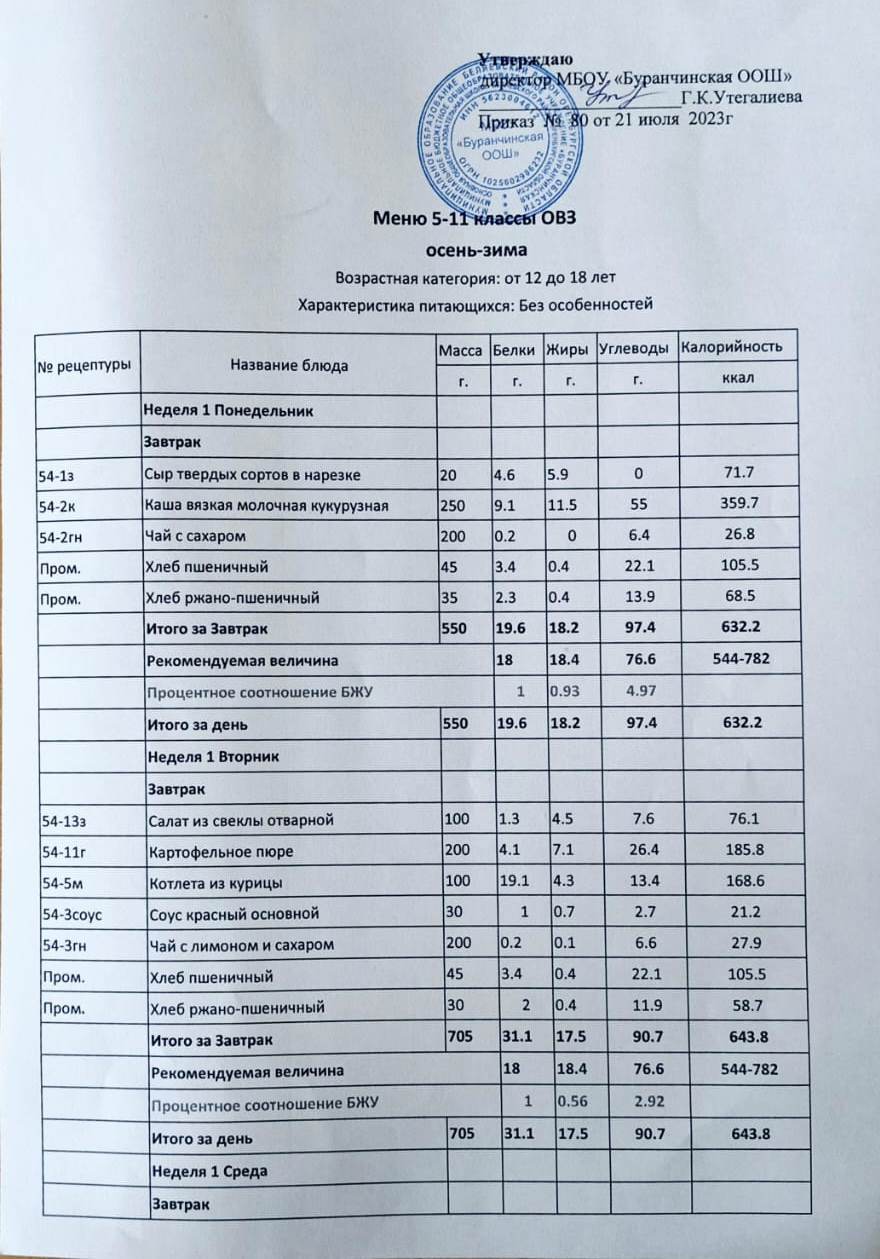 53-19зМасло сливочное (порциями)Масло сливочное (порциями)Масло сливочное (порциями)Масло сливочное (порциями)Масло сливочное (порциями)1515150.110.910.90.299.199.154-10кКаша вязкая молочная овсяная с изюмомКаша вязкая молочная овсяная с изюмомКаша вязкая молочная овсяная с изюмомКаша вязкая молочная овсяная с изюмомКаша вязкая молочная овсяная с изюмом25025025010.513.513.547.9354.8354.854-4гнЧай с молоком и сахаромЧай с молоком и сахаромЧай с молоком и сахаромЧай с молоком и сахаромЧай с молоком и сахаром2002002001.61.11.18.650.950.9Пром.Хлеб пшеничныйХлеб пшеничныйХлеб пшеничныйХлеб пшеничныйХлеб пшеничный4545453.40.40.422.1105.5105.5Пром.Хлеб ржано-пшеничныйХлеб ржано-пшеничныйХлеб ржано-пшеничныйХлеб ржано-пшеничныйХлеб ржано-пшеничный4040402.60.50.515.878.278.2Итого за ЗавтракИтого за ЗавтракИтого за ЗавтракИтого за ЗавтракИтого за Завтрак55055055018.226.426.494.6688.5688.5Рекомендуемая величинаРекомендуемая величинаРекомендуемая величинаРекомендуемая величинаРекомендуемая величина1818.418.476.6544-782544-782Процентное соотношение БЖУПроцентное соотношение БЖУПроцентное соотношение БЖУПроцентное соотношение БЖУПроцентное соотношение БЖУ11.451.455.2Итого за деньИтого за деньИтого за деньИтого за деньИтого за день55055055018.226.426.494.6688.5688.5Неделя 1 ЧетвергНеделя 1 ЧетвергНеделя 1 ЧетвергНеделя 1 ЧетвергНеделя 1 ЧетвергЗавтракЗавтракЗавтракЗавтракЗавтрак54-7зСалат из белокочанной капустыСалат из белокочанной капустыСалат из белокочанной капустыСалат из белокочанной капустыСалат из белокочанной капусты1001001002.510.110.110.414314354-1гМакароны отварныеМакароны отварныеМакароны отварныеМакароны отварныеМакароны отварные2002002007.16.66.643.7262.4262.454-11рРыба тушеная в томате с овощами ( минтай )Рыба тушеная в томате с овощами ( минтай )Рыба тушеная в томате с овощами ( минтай )Рыба тушеная в томате с овощами ( минтай )Рыба тушеная в томате с овощами ( минтай )10010010013.97.47.46.3147.3147.354-35хнКомпот из смеси сухофруктовКомпот из смеси сухофруктовКомпот из смеси сухофруктовКомпот из смеси сухофруктовКомпот из смеси сухофруктов2002002000.40019.880.880.8Пром.Хлеб пшеничныйХлеб пшеничныйХлеб пшеничныйХлеб пшеничныйХлеб пшеничный3030302.30.20.214.870.370.3Пром.Хлеб ржано-пшеничныйХлеб ржано-пшеничныйХлеб ржано-пшеничныйХлеб ржано-пшеничныйХлеб ржано-пшеничный30303020.40.411.958.758.7Итого за ЗавтракИтого за ЗавтракИтого за ЗавтракИтого за ЗавтракИтого за Завтрак66066066028.224.724.7106.9762.5762.5Рекомендуемая величинаРекомендуемая величинаРекомендуемая величинаРекомендуемая величинаРекомендуемая величина1818.418.476.6544-782544-782Процентное соотношение БЖУПроцентное соотношение БЖУПроцентное соотношение БЖУПроцентное соотношение БЖУПроцентное соотношение БЖУ10.880.883.79Итого за деньИтого за деньИтого за деньИтого за деньИтого за день66066066028.224.724.7106.9762.5762.5Неделя 1 ПятницаНеделя 1 ПятницаНеделя 1 ПятницаНеделя 1 ПятницаНеделя 1 ПятницаЗавтракЗавтракЗавтракЗавтракЗавтрак54-11зСалат из моркови и яблокСалат из моркови и яблокСалат из моркови и яблокСалат из моркови и яблокСалат из моркови и яблок1001001000.910.210.27.1123.8123.854-11гКартофельное пюреКартофельное пюреКартофельное пюреКартофельное пюреКартофельное пюре2002002004.17.17.126.4185.8185.854-4мКотлета из говядиныКотлета из говядиныКотлета из говядиныКотлета из говядиныКотлета из говядины10010010018.217.417.416.4295.2295.254-2гнЧай с сахаромЧай с сахаромЧай с сахаромЧай с сахаромЧай с сахаром2002002000.2006.426.826.8Пром.Хлеб пшеничныйХлеб пшеничныйХлеб пшеничныйХлеб пшеничныйХлеб пшеничный3030302.30.20.214.870.370.3Пром.Хлеб ржано-пшеничныйХлеб ржано-пшеничныйХлеб ржано-пшеничныйХлеб ржано-пшеничныйХлеб ржано-пшеничный30303020.40.411.958.758.7Итого за ЗавтракИтого за ЗавтракИтого за ЗавтракИтого за ЗавтракИтого за Завтрак66066066027.735.335.383760.6760.6Рекомендуемая величинаРекомендуемая величинаРекомендуемая величинаРекомендуемая величинаРекомендуемая величина1818.418.476.6544-782544-782Процентное соотношение БЖУПроцентное соотношение БЖУПроцентное соотношение БЖУПроцентное соотношение БЖУПроцентное соотношение БЖУ11.271.273Итого за деньИтого за деньИтого за деньИтого за деньИтого за день66066066027.735.335.383760.6760.6Неделя 2 ПонедельникНеделя 2 ПонедельникНеделя 2 ПонедельникНеделя 2 ПонедельникНеделя 2 ПонедельникЗавтракЗавтракЗавтракЗавтракЗавтрак54-1зСыр твердых сортов в нарезкеСыр твердых сортов в нарезкеСыр твердых сортов в нарезкеСыр твердых сортов в нарезкеСыр твердых сортов в нарезке1515153.54.44.4053.753.754-6кКаша вязкая молочная пшеннаяКаша вязкая молочная пшеннаяКаша вязкая молочная пшеннаяКаша вязкая молочная пшеннаяКаша вязкая молочная пшенная25025025010.412.712.747.1343.6343.654-4гнЧай с молоком и сахаромЧай с молоком и сахаромЧай с молоком и сахаромЧай с молоком и сахаромЧай с молоком и сахаром2002002001.61.11.18.650.950.9Пром.Хлеб пшеничныйХлеб пшеничныйХлеб пшеничныйХлеб пшеничныйХлеб пшеничный4545453.40.40.422.1105.5105.5Пром.Хлеб ржано-пшеничныйХлеб ржано-пшеничныйХлеб ржано-пшеничныйХлеб ржано-пшеничныйХлеб ржано-пшеничный4040402.60.50.515.878.278.2Итого за ЗавтракИтого за ЗавтракИтого за ЗавтракИтого за ЗавтракИтого за Завтрак55055055021.519.119.193.6631.9631.9Рекомендуемая величинаРекомендуемая величинаРекомендуемая величинаРекомендуемая величинаРекомендуемая величина1818.418.476.6544-782544-782Процентное соотношение БЖУПроцентное соотношение БЖУПроцентное соотношение БЖУПроцентное соотношение БЖУПроцентное соотношение БЖУ10.890.894.35Итого за деньИтого за деньИтого за деньИтого за деньИтого за день55055055021.519.119.193.6631.9631.9Неделя 2 ВторникНеделя 2 ВторникНеделя 2 ВторникНеделя 2 ВторникНеделя 2 ВторникЗавтракЗавтракЗавтракЗавтракЗавтрак54-4гКаша гречневая рассыпчатаяКаша гречневая рассыпчатаяКаша гречневая рассыпчатаяКаша гречневая рассыпчатаяКаша гречневая рассыпчатая200200200118.58.547.9311.6311.654-25мКурица тушеная с морковьюКурица тушеная с морковьюКурица тушеная с морковьюКурица тушеная с морковьюКурица тушеная с морковью10010010014.15.85.84.4126.4126.454-3гнЧай с лимоном и сахаромЧай с лимоном и сахаромЧай с лимоном и сахаромЧай с лимоном и сахаромЧай с лимоном и сахаром2002002000.20.10.16.627.927.9Пром.Хлеб пшеничныйХлеб пшеничныйХлеб пшеничныйХлеб пшеничныйХлеб пшеничный4545453.40.40.422.1105.5105.5Пром.Хлеб ржано-пшеничныйХлеб ржано-пшеничныйХлеб ржано-пшеничныйХлеб ржано-пшеничныйХлеб ржано-пшеничный2525251.70.30.39.948.948.9Итого за ЗавтракИтого за ЗавтракИтого за ЗавтракИтого за ЗавтракИтого за Завтрак57057057030.415.115.190.9620.3620.3Рекомендуемая величинаРекомендуемая величинаРекомендуемая величинаРекомендуемая величинаРекомендуемая величина1818.418.476.6544-782544-782Процентное соотношение БЖУПроцентное соотношение БЖУПроцентное соотношение БЖУПроцентное соотношение БЖУПроцентное соотношение БЖУ10.50.52.99Итого за деньИтого за деньИтого за деньИтого за деньИтого за день57057057030.415.115.190.9620.3620.3Неделя 2 СредаНеделя 2 СредаНеделя 2 СредаНеделя 2 СредаНеделя 2 СредаЗавтракЗавтракЗавтракЗавтракЗавтрак54-7зСалат из белокочанной капустыСалат из белокочанной капустыСалат из белокочанной капустыСалат из белокочанной капустыСалат из белокочанной капусты1001001002.510.110.110.414314354-6гРис отварнойРис отварнойРис отварнойРис отварнойРис отварной1801801804.35.85.843.7244.2244.254-5мКотлета из курицыКотлета из курицыКотлета из курицыКотлета из курицыКотлета из курицы10010010019.14.34.313.4168.6168.654-5соусСоус молочный натуральныйСоус молочный натуральныйСоус молочный натуральныйСоус молочный натуральныйСоус молочный натуральный2020200.71.51.51.923.823.854-45гнЧай с сахаромЧай с сахаромЧай с сахаромЧай с сахаромЧай с сахаром2002002000.1005.221.421.4Пром.Хлеб пшеничныйХлеб пшеничныйХлеб пшеничныйХлеб пшеничныйХлеб пшеничный3030302.30.20.214.870.370.3Пром.Хлеб ржано-пшеничныйХлеб ржано-пшеничныйХлеб ржано-пшеничныйХлеб ржано-пшеничныйХлеб ржано-пшеничный30303020.40.411.958.758.7Итого за ЗавтракИтого за ЗавтракИтого за ЗавтракИтого за ЗавтракИтого за Завтрак6606606603122.322.3101.3730730Рекомендуемая величинаРекомендуемая величинаРекомендуемая величинаРекомендуемая величинаРекомендуемая величина1818.418.476.6544-782544-782Процентное соотношение БЖУПроцентное соотношение БЖУПроцентное соотношение БЖУПроцентное соотношение БЖУПроцентное соотношение БЖУ10.720.723.27Итого за деньИтого за деньИтого за деньИтого за деньИтого за день6606606603122.322.3101.3730730Неделя 2 ЧетвергНеделя 2 ЧетвергНеделя 2 ЧетвергНеделя 2 ЧетвергНеделя 2 ЧетвергЗавтракЗавтракЗавтракЗавтракЗавтрак54-10гКартофель отварной в молокеКартофель отварной в молокеКартофель отварной в молокеКартофель отварной в молокеКартофель отварной в молоке20020020067.37.335.4231.5231.554-14рКотлета рыбная любительская ( минтай )Котлета рыбная любительская ( минтай )Котлета рыбная любительская ( минтай )Котлета рыбная любительская ( минтай )Котлета рыбная любительская ( минтай )10010010012.84.14.16.1112.3112.354-21гнКакао с молокомКакао с молокомКакао с молокомКакао с молокомКакао с молоком2002002004.73.53.512.5100.4100.4Пром.Хлеб пшеничныйХлеб пшеничныйХлеб пшеничныйХлеб пшеничныйХлеб пшеничный4545453.40.40.422.1105.5105.5Пром.Хлеб ржано-пшеничныйХлеб ржано-пшеничныйХлеб ржано-пшеничныйХлеб ржано-пшеничныйХлеб ржано-пшеничный2525251.70.30.39.948.948.9Итого за ЗавтракИтого за ЗавтракИтого за ЗавтракИтого за ЗавтракИтого за Завтрак57057057028.615.615.686598.6598.6Рекомендуемая величинаРекомендуемая величинаРекомендуемая величинаРекомендуемая величинаРекомендуемая величина1818.418.476.6544-782544-782Процентное соотношение БЖУПроцентное соотношение БЖУПроцентное соотношение БЖУПроцентное соотношение БЖУПроцентное соотношение БЖУ10.550.553.01Итого за деньИтого за деньИтого за деньИтого за деньИтого за день57057057028.615.615.686598.6598.6Неделя 2 ПятницаНеделя 2 ПятницаНеделя 2 ПятницаНеделя 2 ПятницаНеделя 2 ПятницаЗавтракЗавтракЗавтракЗавтракЗавтрак54-1зСыр твердых сортов в нарезкеСыр твердых сортов в нарезкеСыр твердых сортов в нарезкеСыр твердых сортов в нарезкеСыр твердых сортов в нарезке1010102.333035.835.853-19зМасло сливочное (порциями)Масло сливочное (порциями)Масло сливочное (порциями)Масло сливочное (порциями)Масло сливочное (порциями)1010100.17.37.30.166.166.154-16кКаша "Дружба"Каша "Дружба"Каша "Дружба"Каша "Дружба"Каша "Дружба"2502502506.27.47.430211.2211.254-23гнКофейный напиток с молокомКофейный напиток с молокомКофейный напиток с молокомКофейный напиток с молокомКофейный напиток с молоком2002002003.92.92.911.28686Пром.Хлеб пшеничныйХлеб пшеничныйХлеб пшеничныйХлеб пшеничныйХлеб пшеничный4545453.40.40.422.1105.5105.5Пром.Хлеб ржано-пшеничныйХлеб ржано-пшеничныйХлеб ржано-пшеничныйХлеб ржано-пшеничныйХлеб ржано-пшеничный3535352.30.40.413.968.568.5Итого за ЗавтракИтого за ЗавтракИтого за ЗавтракИтого за ЗавтракИтого за Завтрак55055055018.221.421.477.3573.1573.1Рекомендуемая величинаРекомендуемая величинаРекомендуемая величинаРекомендуемая величинаРекомендуемая величина1818.418.476.6544-782544-782Процентное соотношение БЖУПроцентное соотношение БЖУПроцентное соотношение БЖУПроцентное соотношение БЖУПроцентное соотношение БЖУ11.181.184.25Итого за деньИтого за деньИтого за деньИтого за деньИтого за день55055055018.221.421.477.3573.1573.1Итого за периодИтого за периодИтого за периодВыходБелкиЖирыЖирыУглеводыУглеводыУглеводыУглеводыЭн. ценностьЭн. ценностьЭн. ценностьСредние показатели за ЗавтракСредние показатели за ЗавтракСредние показатели за Завтрак602.525.4521.5621.5692.1792.1792.1792.17664.15664.15664.15ПоказателиПоказателиСреднее значение за периодСреднее значение за периодСреднее значение за периодСреднее значение за периодСреднее значение за периодСреднее значение за периодВитамин С(мг)Витамин С(мг)1.081.081.081.081.081.08Витамин В1(мг)Витамин В1(мг)0.030.030.030.030.030.03Витамин В2(мг)Витамин В2(мг)0.140.140.140.140.140.14Витамин А(мкг рет.экв)Витамин А(мкг рет.экв)270270270270270270Кальций(мг)Кальций(мг)4.654.654.654.654.654.65Фосфор(мг)Фосфор(мг)19.9319.9319.9319.9319.9319.93Магний(мг)Магний(мг)333333Железо(мг)Железо(мг)0.60.60.60.60.60.6Калий(мг)Калий(мг)32.132.132.132.132.132.1Йод(мкг)Йод(мкг)3.733.733.733.733.733.73Селен(мкг)Селен(мкг)3.493.493.493.493.493.49